Zoom How-ToOpen a browser and go to https://texassouthmostcollege.zoom.us/User will have three options to choose from below. 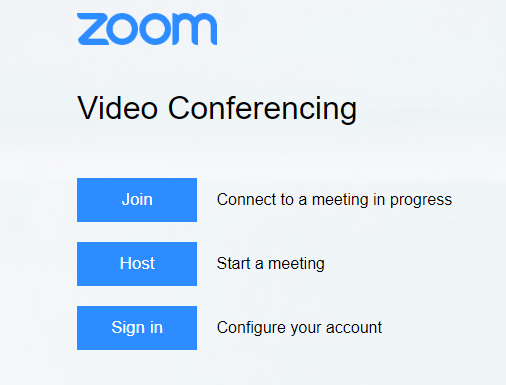 Joining a callType in the meeting ID number and click Join.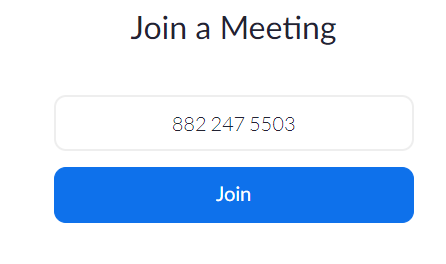 Hosting a callLogin using TSC email address and password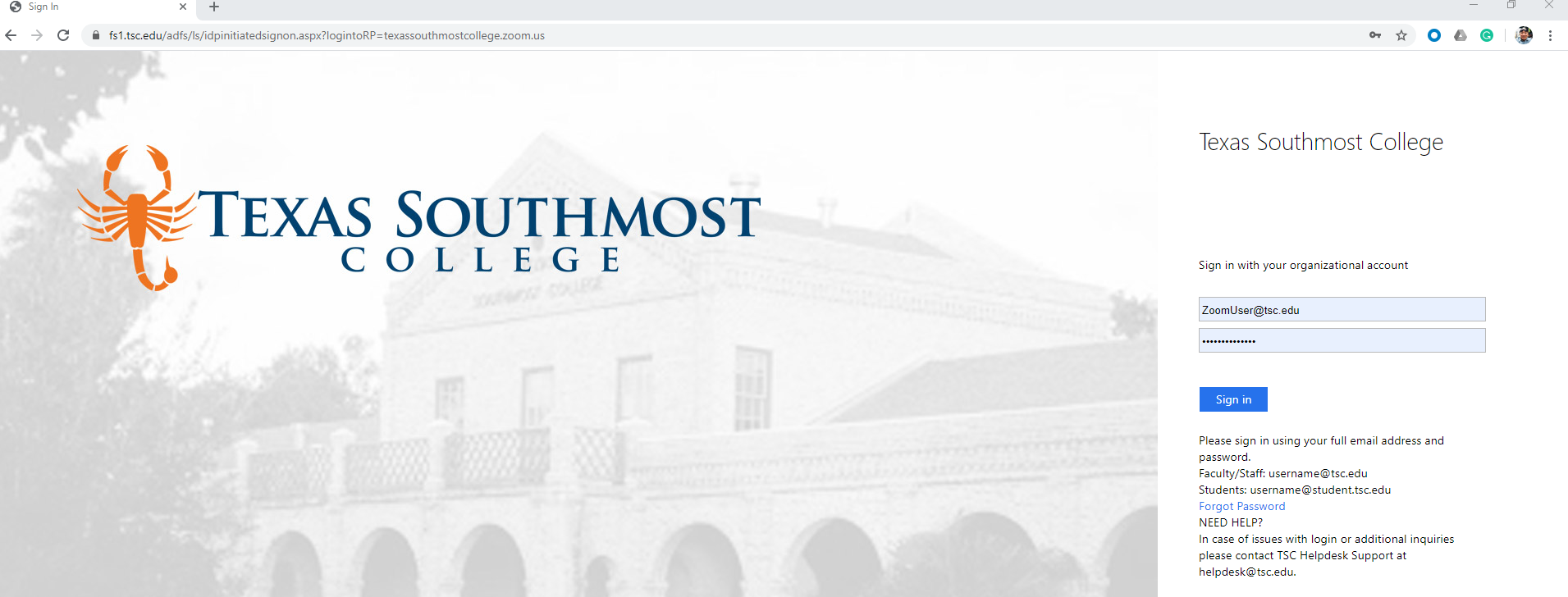 To Launch Zoom app using web browserClick on “start from your browswer”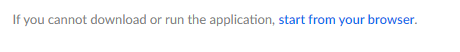 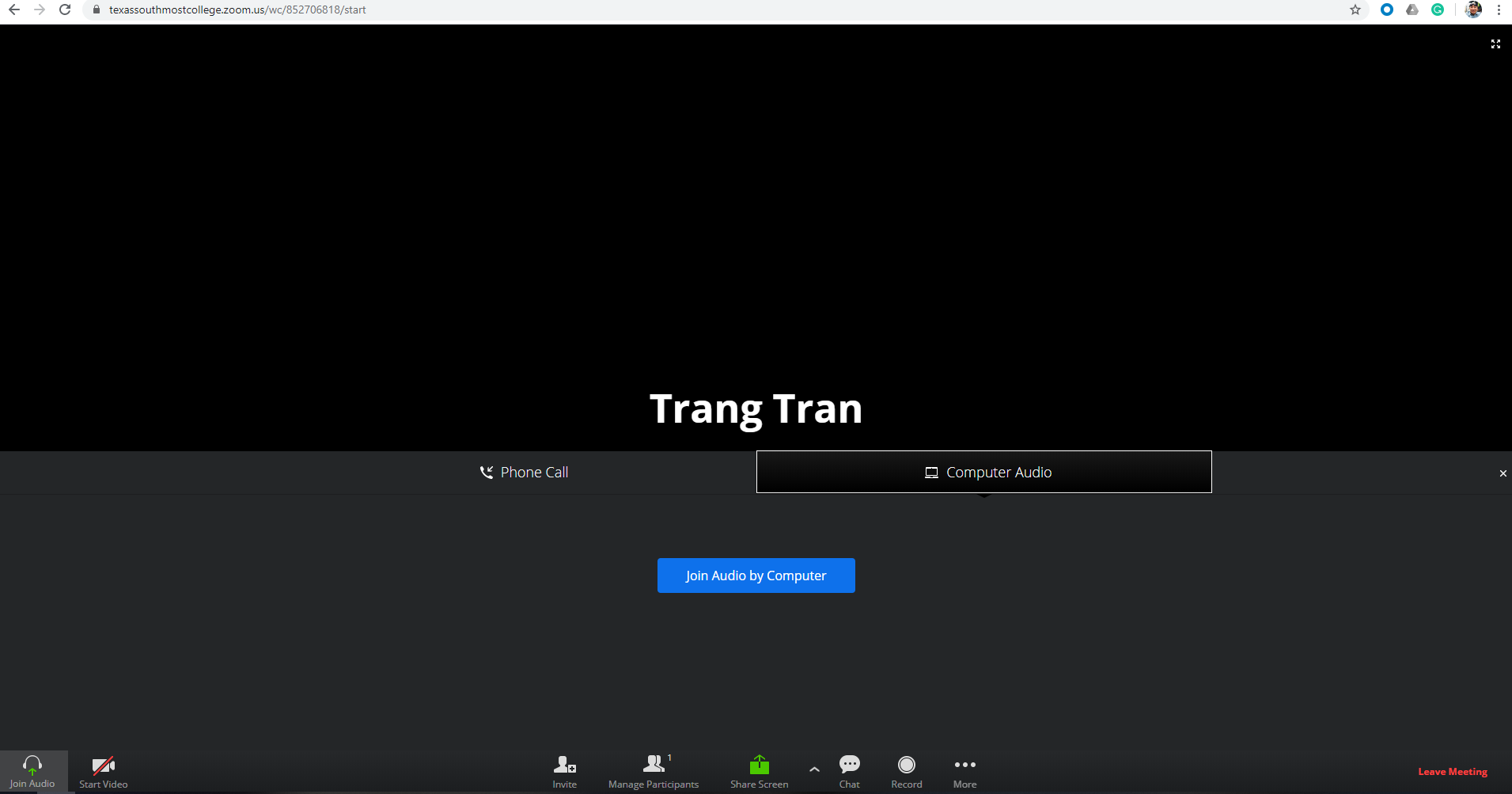 To Install Zoom clientClick on “Download Client” on the bottom of the page and follow installation instruction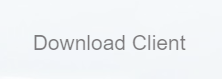 To Launch Installed Zoom app on the computerClick on “Open Zoom Meetings”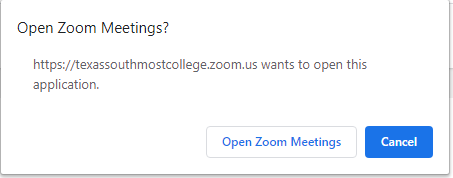 The local Zoom application will launch. User can manage a Zoom session for there.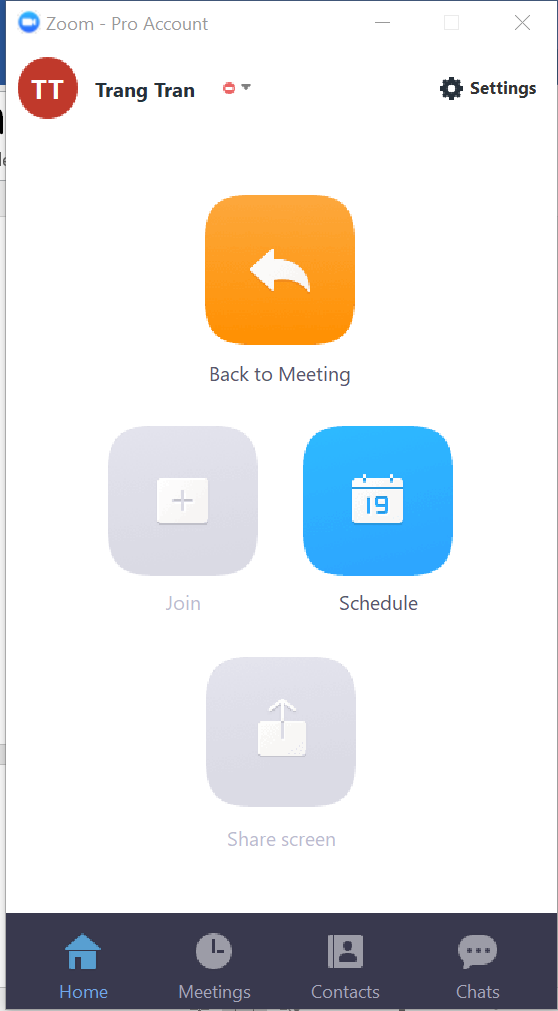 To Schedule a CallFill out the Topic and the Start date, time and duration, then click on “Schedule” button.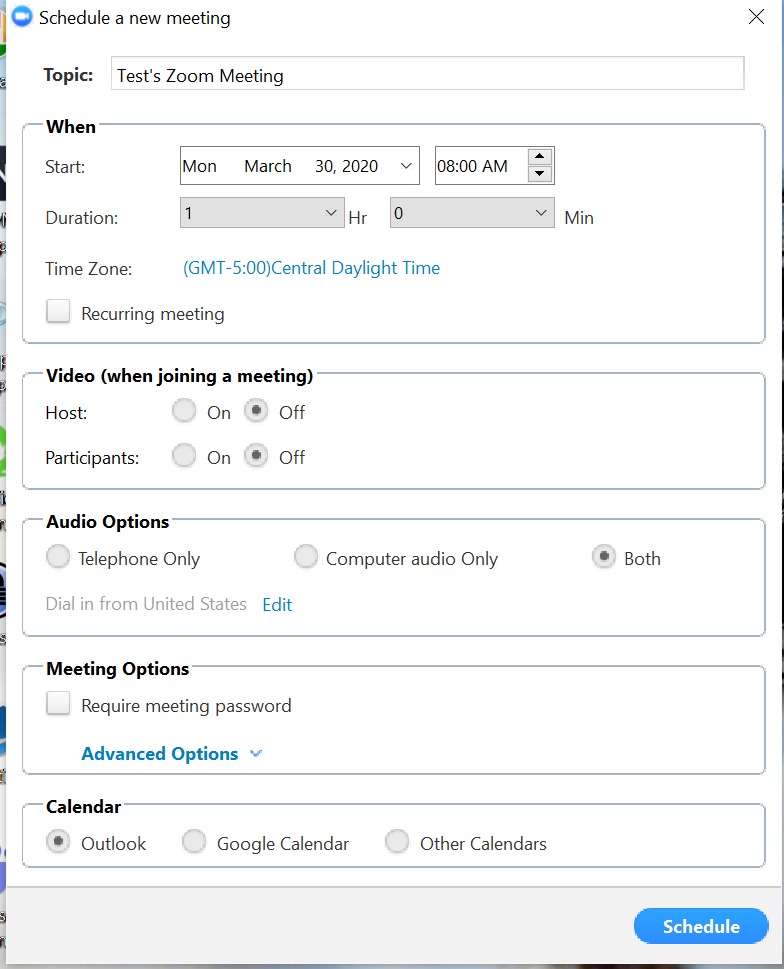 Add recipient(s) then click on send.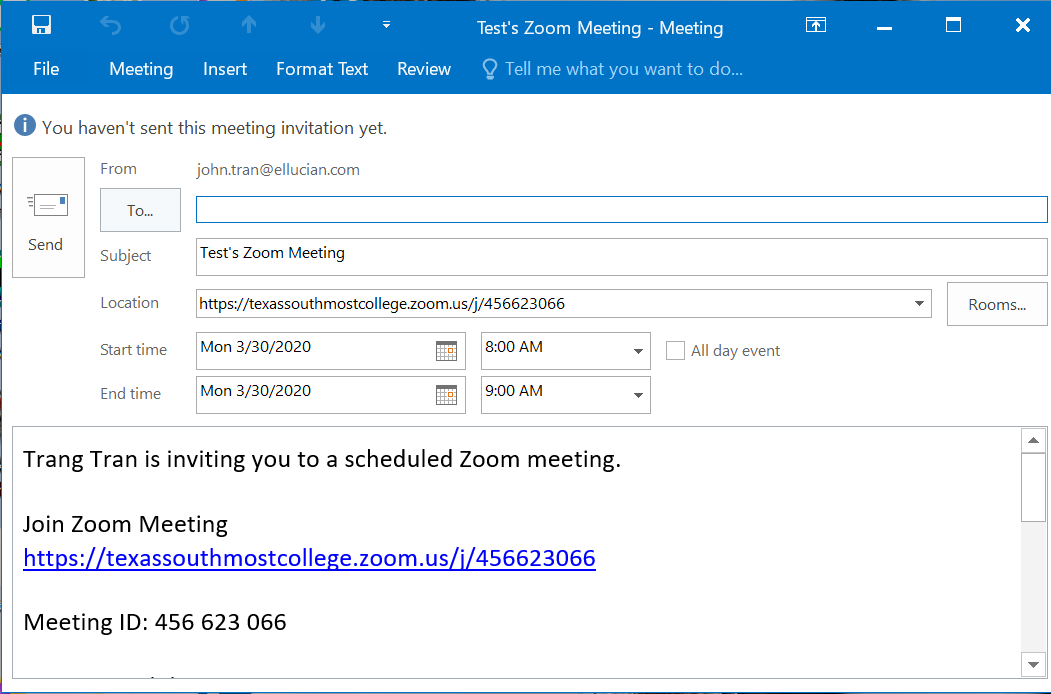 Training Materials:Zoom Video Tutorialshttps://support.zoom.us/hc/en-us/articles/206618765-Zoom-Video-TutorialsAudio, Video, Sharinghttps://support.zoom.us/hc/en-us/categories/201137166Screen Sharing a PowerPoint Presentationhttps://support.zoom.us/hc/en-us/articles/203395347-Screen-Sharing-a-PowerPoint-Presentation